Дистанционное обучение 8.05.2020 с 1-4 классПредметТема урока (форма проведения, ссылки на сайт)Д/З1 А класс1 А класс1 А классМатематикаСложение и вычитание однозначных чисел.( Учебник - № 301, 302, 304 – устно)Лит.чтениеМ. Пляцковский « Добрая лошадь».( учебник  - стр. 108 -112, читать, ТПО – стр. 55 – устно)Русский языкПрименение правил правописания. Использование орфографического словаря.( Учебник – стр. 93 – познакомиться с памятками, ТПО – упр. 146 – выполнить в ТПО)1 Б класс1 Б класс1 Б классЛит.чтениеПостепенный переход от слогового к плавному осмысленному правильному чтению целыми словами. А. Шибаев «Сказки просят...» Слушание прозаических произведений: основной сюжет, главные герои.Русская народная сказка «Лиса и рак».стр.115-123Русский языкФормирование орфографической зоркости. Обозначение звука [й,] буквамиРазные способы выбора написания в зависимости от места орфограммы в слове. Обозначение мягкости согласных и звука [й,]. (обобщение) №134,135,136МатематикаИзмерение и сравнение величин. Масса предметов. Замена вербальной модели предметной №281,283,ТехнологияКонструирование и моделирование несложных объектов. Домик хитрого гнома.  (С.132-135),(выполнить задание в тетради)2 класс2 класс2 классРодной языкУстный ответ как жанр монологической устной учебно-научной речи. Учимся связывать предложения в тексте.  Практическое овладение средствами связи: лексический повтор, местоименный повтор.  https://youtu.be/wdD4WgZvRIwОкруж. мирЭтическое и эстетическое значение природы в жизни человека.https://youtu.be/l7o7GDSHxb8 ,https://youtu.be/rIG6PmsWxOw учебник с104-109ТехнологияЗнакомство с компьютером.https://youtu.be/hGE3ARFQRVM3 класс3 класс3 классАнгл. языкЛитературные персонажи. Сказка "Оловянный солдатик" (часть 4, часть 5).https://www.youtube.com/watch?v=4-2sVOuRHgohttps://yandex.ru/video/preview/?filmId=1810059641345284073&text=сказка%20игрушечный%20солдат%20анг%20язык%203%20класс%2066-67&path=wizard&parent-reqid=1588666206730947-542738278967357732400199-production-app-host-man-web-yp-55&redircnt=1588666277.1Русский языкИзменение глаголов по временам. Различие предложений по цели высказывания.Решаем орфографические задачи.https://education.yandex.ru/Лит.чтениеВыразительное чтение стихотворных и прозаических   произведений. В. Жуковский «Родного неба милый  свет...»; С. Маршак «О том, как хороша природа»; Н. Абрамцева «Радуга».https://resh.edu.ru/Окруж. мирЧто такое история. Наука история, исторические источникиhttps://education.yandex.ru/4 А класс4 А класс4 А классматематикаИспользование свойств прямоугольника и квадрата для решения задач	№313 (письменно),314Англ. языкКаникулы. Путешествие по России.(просмотреть урок № 23 по английскому языку на образовательной платформеhttps://resh.edu.ru/subject/lesson/5990/conspect/147390/)Русский языкФормирование орфографической зоркости	 Списать диктант, выделить орфограммыОРКСЭДиалог культур во имя гражданского мира и согласия  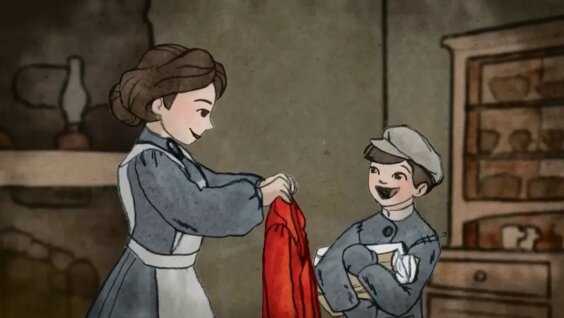 1:53HD Мультфильм для Орксэ 4 класс youtube.com4 Б класс4 Б класс4 Б классРусский языкПрактическое овладение устными монологическими высказываниями с использованием разных типов речи. Повествуем, описываем, оцениваем, рассуждаем. Диалог и монолог. Видеоурок по русскому...youtube.comматематикаЗадачи на время Яндекс.Видео›видеоурок задачи на время 4 классАнгл. языкКаникулы. Путешествие по России.(просмотреть урок № 23 по английскому языку на образовательной платформе https://resh.edu.ru/subject/lesson/5990/conspect/147390/)ОРКСЭДиалог культур во имя гражданского мира и согласия  1:53HD Мультфильм для Орксэ 4 класс youtube.com